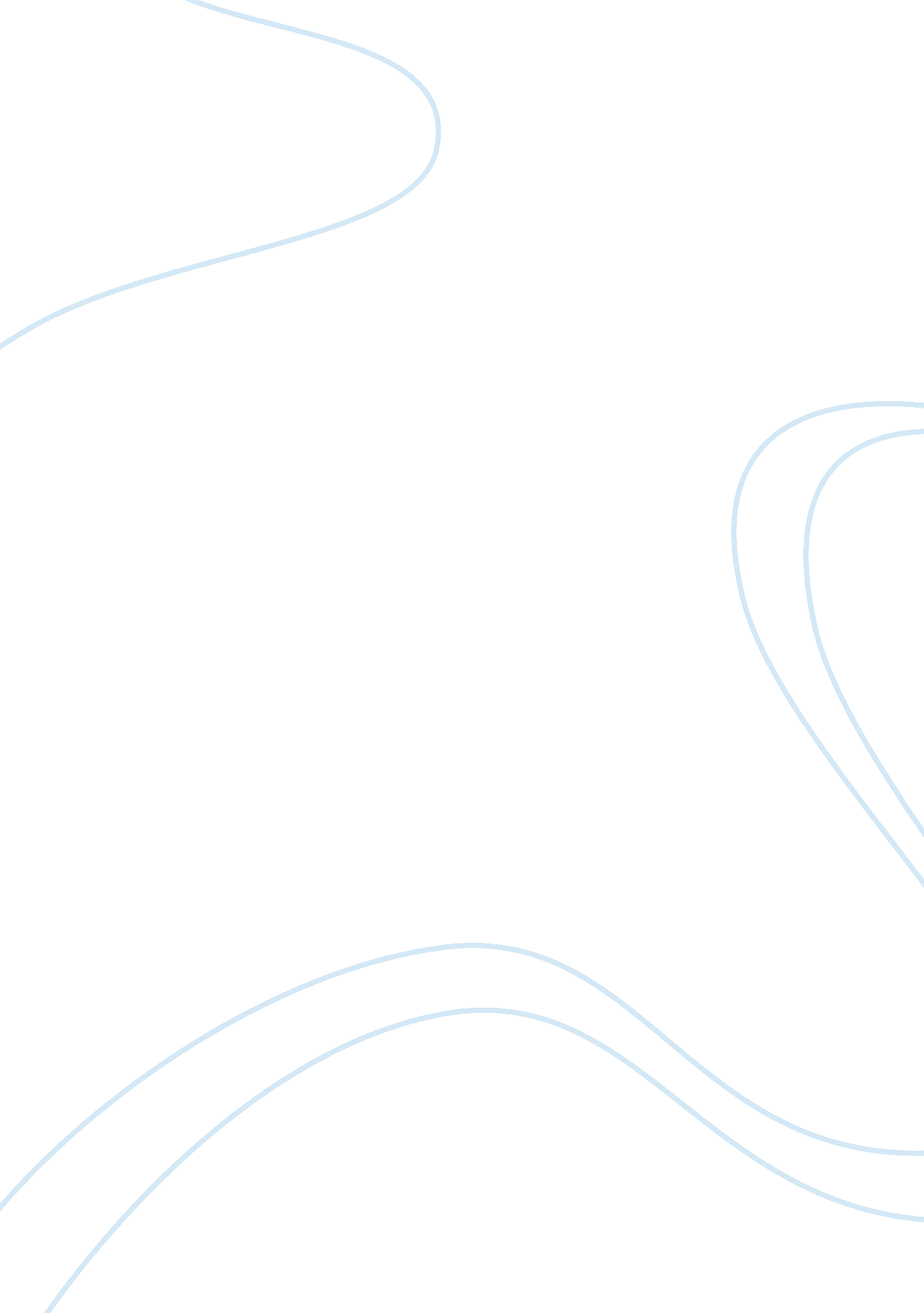 The song at the scaffold by gertrud von le fort interpretive essayReligion, God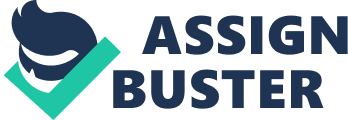 The two women, Sister Marie and Blanche have their personalities differing in distinct ways. The key difference occurs in their routine life. Blanche is man-hungry and as a result, she engages in sexual involvement with different men. However, she was faithfully married to her husband before he passed on giving way to her dramatic change and beginning to involve in sexual immorality. Blanche dated various men some of them unsavory. This shows that she was unreserved and loved to engage with men of all sorts. Her portrayal is that of a promiscuous woman. Promiscuity is against the teachings of religion since it leads to a poor life, which demeans the essence of faith in God. She did not play a good role that could make her a role model for the people who have a Christian based faith. 
She had a constant desire of men and she spent most of her time with members of the opposite sex. Blanche was not ‘ hands-on’ as a mother but she frequently left her children to nannies and housekeeper. This affected the relationship with her children. On the other hand, Marie is restrained and comported and seeks to do what is good and appreciable. Marie conducts herself in a dignified manner avoiding the unnecessary forms of sexual involvement. She became an inductee of the national women’s hall of fame. This is a clear indication that people approved her works and conduct and they regarded her as a role model in every aspect. She was a woman with qualities of elegance, brilliance, and modesty. This is a clear depiction that she was a woman of sound morals. 
The two women also have differences in special missions from God. Essentially, the two use their talents in distinct ways as depicted in the careers and the undertaking that they carry out throughout their life. Therefore, the two women differ in the manner in which they use their talents to help the society grow by establishing norms values and moral standards generally acceptable. Notably, Blanche has a good talent of acting. She could use this talent to produce films that depict moral perspectives in life. However, she uses her talent in producing film episodes that depict aspects of moral decadence. The message that she brings about in her career depicts inconsistency with what is morally and spiritually acceptable. She could use her talent to participate in production of films that educate people on the importance of living chaste lives. The part she plays in the MBC sitcom propagates and encourages engaging in immoral sexual behaviors. 
As such, she does not play the mission that God called her for effectively. On the contrary, she uses her talent to propagate and teach immoral behavior among the viewers of the episodes. Evidently, not all that Blanche does is in conformity with expectations of a person who practices positive morals in society. Marie on the other hand is talented in singing and dancing. As such, she is able to teach the Christian people to dance and sing. Still, she has the capacity to entertain people and this she does when she joins different companies that do artistic works. Called to be a singer and a dancer, she uses her talent to produce songs that have important lessons in life. As such, she utilized her talent in an effective and appropriate manner. This clearly indicates that she performs the duties of the mission called to by God to accomplish. She founded a school where she taught dancing techniques, which could help the dancers to develop their careers from artistic works. This clearly indicates that Marie used her talent in effective ways and promoted the society in special ways thus accomplishing the mission for which had God called to do. 
In the final sacrifice of each of the two women, they however share similar attributes that help establish the society in distinct ways. They both inspired people to take on challenging duties, which would in the end, profit them. In the end, they became teachers of practices that had positive significant to the people in society. Both performed works of art and were advisors to people in different ways and in different capacities. This clearly indicates that they had advisory massages to people based on what people wanted to accomplish in life. When they retire in their careers, it is at old age and with the experience they have in their field, they found organizations from where they can teach people of the different ways to succeed in the areas of their interest. The act of resorting to help people in the society is a dedication to carry out the mission for which God called them. Its helps promote the wellbeing of the members of society since they are able to develop in careers and seek jobs, which give them income. As presented in the song, the two women lead different lifestyles, which give them experience with regard to living as desirable in society. This eventually translates to changing their character. 